FEUILLE DE RESERVATION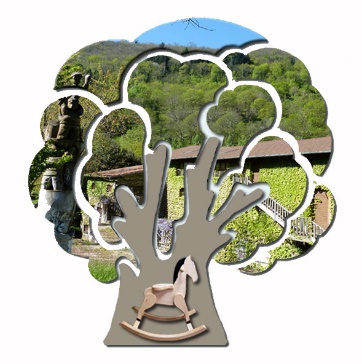 Nom, Adresse et Téléphone de la structure :Mail :Nom de la personne responsable lors de la visite :Date retenue :Nombre d’enfants maximum prévus et tranches d’âges:Nombre d’accompagnateurs :Formule choisie :Heure d’arrivée sur le site :Heure de départ :En cas de retard important, les activités pourront être modifiées ou supprimées.A envoyer : 	Maison du Bois et du Jouet, Moulin de l’Oule,81200 Mazamet Ou  par fax : 	05.63.61.44.73 Ou par mail : 	jhbmbj@orange.fr